П Р И К А З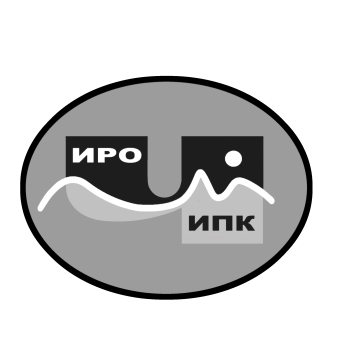 Об отчислении с обучения в заочной форме с использованием дистанционных образовательных технологий по дополнительной профессиональной программе (программе повышения квалификации) «Федеральная образовательная программа дошкольного образования: специфика, структура, внедрение»В соответствии с Положением об итоговой аттестации обучающихся по дополнительным профессиональным программам (программам повышения квалификации) в государственном автономном учреждении дополнительного профессионального образования Чукотского автономного округа «Чукотский институт развития образования и повышения квалификации», на основании протоколов аттестационной комиссии ГАУ ДПО ЧИРОиПК № 10-13 от 19.02.2024 г.ПРИКАЗЫВАЮ:Считать отчисленными с обучения по дополнительной профессиональной программе (программе повышения квалификации) «Федеральная образовательная программа дошкольного образования: специфика, структура, внедрение» в связи с освоением учебного плана и успешным прохождением итоговой аттестации обучающихся согласно приложению № 1-4 к настоящему приказу.Считать отчисленными с обучения в заочной форме с использованием дистанционных образовательных технологий по дополнительной профессиональной программе (программе повышения квалификации) «Федеральная образовательная программа дошкольного образования: специфика, структура, внедрение» в связи с невыполнением учебного плана по различным причинам обучающихся согласно приложению № 5 к настоящему приказу.Выдать обучающимся, освоившим учебный план и успешно прошедшим итоговую аттестацию, удостоверения установленного образца о повышении квалификации согласно ведомости выдачи удостоверений о повышении квалификации (приложение № 6-9 к настоящему приказу).Кураторам учебных групп: Наутье Светлане Анатольевне, заведующему отделом методического сопровождения образовательных учреждений городского округа Анадырь ГАУ ДПО ЧИРОиПК, Сагайдак Ирине Николаевне, заведующему информационно-библиотечным и издательским отделом ГАУ ДПО ЧИРОиПК, Смирновой Ирине Борисовне, методисту отдела методического сопровождения образовательных учреждений городского округа Анадырь ГАУ ДПО ЧИРОиПК, Тнескиной Маргарите Николаевне, заведующему центром этнокультурного образования ГАУ ДПО ЧИРОиПК,  в срок до 22.02.2024г. предоставить в центр непрерывного повышения профессионального мастерства обязательные сведения о документах о квалификации, выданных обучившимся по дополнительной профессиональной программе (программе повышения квалификации) «Федеральная образовательная программа дошкольного образования: специфика, структура, внедрение», для размещения в Федеральном реестре сведений о документах об образовании и (или) о квалификации, документах об обучении.Бухгалтерии государственного автономного учреждения дополнительного профессионального образования Чукотского автономного округа «Чукотский институт развития образования и повышения квалификации» (Н.В. Свищёва) произвести оплату услуг преподавателей из средств субсидии, выделенной учреждению на финансовое обеспечение государственного задания в 2024 году, предусмотренных на оплату прочих услуг, согласно смете расходов (приложение № 10 к настоящему приказу), договоров об оказании возмездных услуг и табелю учета рабочего времени согласно приложению № 11-14 к настоящему приказу.Контроль за исполнением настоящего приказа оставляю за собой.Директор                                                                 В.В. Синкевич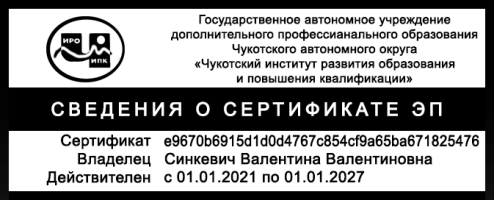 С приказом ознакомлены:___________ /_____________________/___________ /_____________________/___________ /_____________________/___________ /_____________________/___________ /_____________________/Приложение № 1к приказу № 01-03/22от 19 февраля 2024 г.СПИСОК ОБУЧАЮЩИХСЯ, успешно освоивших дополнительную профессиональную программу (программу повышения квалификации) «Федеральная образовательная программа дошкольного образования: специфика, структура, внедрение» в форме заочного обучения с использованием дистанционных образовательных технологий и прошедших итоговую аттестациюУчебной группы № 1Приложение № 2к приказу № 01-03/22от 19 февраля 2024 г.СПИСОК ОБУЧАЮЩИХСЯ, успешно освоивших дополнительную профессиональную программу (программу повышения квалификации) «Федеральная образовательная программа дошкольного образования: специфика, структура, внедрение» в форме заочного обучения с использованием дистанционных образовательных технологий и прошедших итоговую аттестациюУчебная группа №2Приложение № 3к приказу № 01-03/22от 19 февраля 2024 г.СПИСОК ОБУЧАЮЩИХСЯ, успешно освоивших дополнительную профессиональную программу (программу повышения квалификации) «Федеральная образовательная программа дошкольного образования: специфика, структура, внедрение» в форме заочного обучения с использованием дистанционных образовательных технологий и прошедших итоговую аттестациюУчебная группа №3Приложение № 4к приказу № 01-03/22от 19 февраля 2024 г.СПИСОК ОБУЧАЮЩИХСЯ, успешно освоивших дополнительную профессиональную программу (программу повышения квалификации) «Федеральная образовательная программа дошкольного образования: специфика, структура, внедрение» в форме заочного обучения с использованием дистанционных образовательных технологий и прошедших итоговую аттестациюУчебная группа №4Приложение № 5к приказу № 01-03/22от 19 февраля 2024 г.СПИСОК ОБУЧАЮЩИХСЯ,отчисленных с обучения в заочной форме с использованием дистанционных образовательных технологий по дополнительной профессиональной программе (программе повышения квалификации) «Федеральная образовательная программа дошкольного образования: специфика, структура, внедрение»в связи с невыполнением учебного плана по различным причинам19 февраля 2024 года                                                                                                  № 01-03/22г. Анадырь№п/пФИОМесто работыДолжностьАлямкина Галина НиколаевнаМБДОУ д/с «Парус»Воспитатель ДОБалаева Анжела ЗиядиновнаМБДОУ «Детский сад «Кораблик» п. Провидения»Воспитатель ДОБезуглова Екатерина СергеевнаМБДОУ ДС «Золотой ключик» г.ПевекВоспитатель ДОБеликова Евгения АлександровнаМБДОУ «Детский сад «Алёнушка» п. Эгвекинота»Воспитатель ДОБелова Светлана ИгоревнаМБДОУ д/с «Ладушки»Воспитатель ДОБелоусова Ирина ДмитриевнаМБДОУ ДС «Ручеек» с.РыткучиПедагог дополнительного образованияБерезкина  Мария ВладимировнаМБОУ «Центр образования с. Марково»Воспитатель ДОБильдина Ольга ВасильевнаМБДОУ «Детский сад «Кораблик» п. Провидения»Воспитатель ДОБондарь Ксения НиколаевнаМБДОУ д/с «Парус»Педагог-дефектологБоргоякова Карина ГеоргиевнаМБДОУ «Детский сад «Кораблик» п. Провидения»Воспитатель ДОВахлаева Кристина ИгоревнаМБДОУ «ДС «Солнышко» с. Лорино»Воспитатель ДОВолосникова Ольга ЕвгеньевнаМБДОУ д/с «Сказка»(г. Анадырь)Воспитатель ДОДавлеткулова Татьяна ИгоревнаМБДОУ «ДС «Солнышко» с. Лорино»Воспитатель ДОДемидович Валентина СергеевнаМБОУ «Ш-ИСОО с. Уэлен»Воспитатель ДОДмитриева Валерия ВалерьевнаМБОУ «Центр образования с. Усть-Белая»Воспитатель ДОДубина Ирина ВикторовнаМБДОУ ДС «Ручеек» с.РыткучиПедагог-психологЕвтынки Людмила СтепановнаМБОУ «ШИ с. Омолон»Педагог-дефектологЕвур Ольга ИвановнаМБДОУ ДС «Ручеек» с.РыткучиРуководитель физического воспитанияЕделева Наталья ВикторовнаМБДОУ д/с «Ладушки»Воспитатель ДОЖигжитова  Чимитцо  ВалерьевнаМБДОУ «Детский сад «Алёнушка» п. Эгвекинота»Воспитатель ДОЗюбина Валентина АндреевнаМБДОУ д/с «Ладушки»Руководитель физического воспитанияКадошникова Юлия БорисовнаМБДОУ д/с «Сказка» (г. Анадырь)Воспитатель ДОКайдалова  Анна СергеевнаМБДОУ д/с «Ладушки»Воспитатель ДОКееквут Ляна ВладимировнаМБДОУ «ДС «Солнышко» с. Лорино»Воспитатель ДО№п/пФИОМесто работыДолжностьКизюн Екатерина АлександровнаМБДОУ д/с «Парус»Руководитель физического воспитанияКлимко Раиса ВладимировнаМБОУ «Центр образования с. Канчалан»Воспитатель ДОКобелева Зинаида АнатольевнаМБДОУ д/с «Золотой ключик»(г. Анадырь)Воспитатель ДОКомарова Татьяна ПавловнаМБДОУ «Детский сад «Кораблик» п. Провидения»Воспитатель ДОКомиссарова Екатерина АлександровнаМБОУ «Ш-ИСОО с. Уэлен»Воспитатель ДОКомкова Наталья ИгоревнаМБОУ «Центр образования с. Усть-Белая»Воспитатель ДОКраснова Евгения ЮрьевнаМБДОУ д/с «Парус»Музыкальный руководительКропина Елена ИгоревнаМБОУ «Ш-ИСОО с. Уэлен»Воспитатель ДОЛаптева Светлана ИвановнаМБДОУ д/с «Ладушки»Воспитатель ДОЛедачкова Ирина НиколаевнаМБДОУ ДС «Золотой ключик» г.ПевекВоспитатель ДОЛейта Римма ЮрьевнаМБОУ «ЦО с.Уэлькаль»Учитель русского языка и литературыЛестникова Галина НиколаевнаМБОУ «ЦО с. Инчоун»Воспитатель ДОЛоктионова Елена ВладимировнаМБДОУ д/с «Ладушки»Педагог-психологЛысенко-Старыгина Екатерина ВикторовнаМБДОУ ДС «Золотой ключик» г.ПевекПедагог-дефектологМаксименко Евгения АлександровнаМБДОУ «ДС «Солнышко» с. Лорино»Социальный педагогМанкуева Кермен ГригорьевнаМБОУ «ЦО с. Анюйск»Воспитатель ДОМатвеева Людмила НиколаевнаМБОУ «ЦО с.Рыркайпий»Воспитатель ДОМирхайдарова Зиля МухаметнуровнаМБДОУ д/с «Сказка» (г. Анадырь)Воспитатель ДОМихайлова Татьяна ДмитриевнаМБДОУ «Детский сад «Алёнушка» п. Эгвекинота»Воспитатель ДОМишарина Анастасия НиколаевнаМБОУ «Центр образования с. Канчалан»Воспитатель ДОМонгуш Алдынай НиколаевнаМБДОУ д/с «Парус»Учитель-логопед№п/пФИОМесто работыДолжность1Нутенли Марта ГеннадьевнаМБДОУ «ДС «Солнышко» с. Лорино»Воспитатель ДО2Огаркова Татьяна ВасильевнаМБДОУ «Детский сад «Алёнушка» п. Эгвекинота»Воспитатель ДО3Остраница Светлана ЕвгеньевнаМБДОУ д/с «Ладушки»Воспитатель ДО4Падерина Надежда ИльиничнаМБОУ «Центр образования с. Усть-Белая»Воспитатель ДО5Памья Анастасия БорисовнаМБДОУ ДС «Ручеек» с.РыткучиВоспитатель ДО6Петрова Ирина ГеннадьевнаМБДОУ ДС «Золотой ключик» г.ПевекВоспитатель ДО7Пронькина Наталья ГеннадьевнаМБДОУ «Детский сад «Кораблик» п. Провидения»Воспитатель ДО8Пушечникова Алена НиколаевнаМБДОУ д/с «Сказка»(г. Анадырь)Воспитатель ДО9Ракаева Анна ВладимировнаМБДОУ д/с «Ладушки»Зам. директора по УВР10Сапронюк  Мария ВикторовнаМБДОУ «Детский сад «Кораблик» п. Провидения»Воспитатель ДО11Сарыглар  Гуля ВалентиновнаМБДОУ д/с «Ладушки»Воспитатель ДО12Синякина Анна ВитальевнаМБДОУ д/с «Сказка»(г. Анадырь)Воспитатель ДО13Скосырская Нина АнатольевнаМБОУ «Центр образования с. Ваеги»Воспитатель ДО14Слепцова Алена ЮрьевнаМБОУ «ШИ с. Омолон»Воспитатель ДО15Старенко Тамара ВячеславнаМБОУ «ШИ с. Омолон»Музыкальный руководитель16Старова Саглара ВладимировнаМБДОУ д/с «Парус»Заместитель заведующего17Стародуб Роза ГасановнаМБОУ «ЦО с.Рыркайпий»Воспитатель ДО18Стручкова Екатерина СергеевнаМБДОУ «Сказка»(г. Билибино)Воспитатель педагогического персонала19Сулейманова Карина ВалерьевнаМБДОУ д/с «Парус»Воспитатель педагогического персонала20Сысова Русалина ВикторовнаМБДОУ «Детский сад «Алёнушка» п. Эгвекинота»Воспитатель ДО№п/пФИОМесто работыДолжностьТарасенко Яна СергеевнаМБОУ «ООШ с. Сиреники»Воспитатель ДОТомчик Наталья ФедоровнаМБДОУ ДС «Золотой ключик» г.ПевекВоспитатель ДОТопская Елена АнтоновнаМБДОУ «Детский сад «Кораблик» п. Провидения»Музыкальный руководительТыкхагиргина Ольга ВасильевнаМБОУ «ООШ с. Новое Чаплино»Воспитатель ДОТынекай Анна ПавловнаМБДОУ «ДС «Солнышко» с. Лорино»Воспитатель ДОТынелькут Варвара ГригорьевнаМБОУ «Центр образования с. Марково»Воспитатель ДОУкума Светлана ВладимировнаМБОУ «ООШ с. Новое Чаплино»Воспитатель ДОУняева Алевтина АркадиевнаМБДОУ «Детский сад «Кораблик» п. Провидения»Воспитатель ДОУяганская Анна АнатольевнаМБДОУ д/с «Оленёнок»Заместитель заведующегоФедорова Диляра НабиевнаМБДОУ д/с «Сказка»(г. Анадырь)Воспитатель ДОФедорова Елена СергеевнаМБОУ «Центр образования с. Марково»Заведующий дошкольным образовательным учреждениемФедорова Светлана НиколаевнаМБДОУ д/с «Парус»Воспитатель ДОХанмагомедова Луиза КазимагомедовнаМБОУ «Центр образования с. Марково»Воспитатель ДОХанхарова   Татьяна МихайловнаМБДОУ д/с «Ладушки»Воспитатель ДОХвостанцева Галина ВикторовнаМБОУ «Центр образования с. Канчалан»Воспитатель ДОЦагадова Наталья СергеевнаМБДОУ д/с «Парус»Воспитатель ДОЧайвыргина Вероника АнатольевнаМБДОУ «ДС «Солнышко» с. Лорино»Педагог-дефектологЧооду Екатерина АндреевнаМБДОУ ДС «Ручеек» с.РыткучиВоспитатель ДОШелковникова Валентина ВладимировнаМБОУ «Школа-интернат с.Кепервеем»Заместитель директораШурегеева Оксана ИгоревнаМБДОУ «ДС «Солнышко» с. Лорино»Воспитатель ДОЩербий Татьяна АлександровнаМБДОУ «Детский сад «Кораблик» п. Провидения»Воспитатель ДОЭрднеева Заяна АлександровнаМБОУ «ЦО с.Рыркайпий»Заведующий дошкольным образовательным учреждениемЯдыкина Татьяна НиколаевнаМБДОУ ДС «Золотой ключик» г.ПевекПедагог-дефектолог№п/пФИОМесто работы ДолжностьПричина отчисленияКелы Софья ЯковлевнаМБДОУ д/с «Ладушки»Воспитатель ДОНевыполнение учебного плана в связи с болезньюНазаренко Светлана ВладимировнаМБДОУ ДС «Золотой ключик» г.ПевекВоспитатель ДОНевыполнение учебного плана в связи с болезньюОсманова  Муминат ИбрагимовнаМБДОУ д/с «Парус»Педагог-психологНе приступила к освоению ДПП (пк) Пузанов Сергей МихайловичМБОУ «Ш-И  поселка Эгвекинот»Учитель физической культурыНе приступила к освоению ДПП (пк) Таранская Светлана ВладимировнаМБОУ «Центр образования с. Марково»Руководитель физического воспитанияНе приступила к освоению ДПП (пк) 